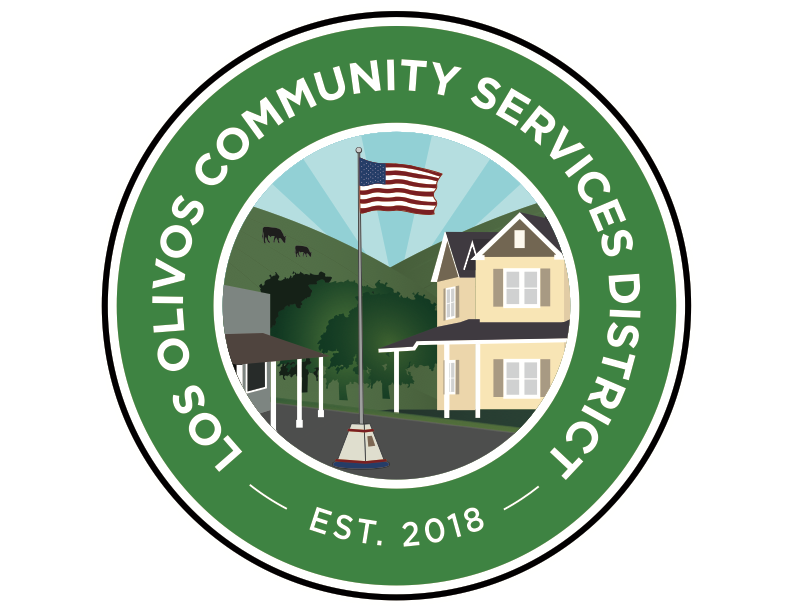 LOS OLIVOS COMMUNITY SERVICES DISTRICT 	   Posted: 12-7-2023FINANCE SUBCOMMITTEE MEETINGDecember 11, 2023 – 8:30 AM
St Mark’s in the Valley Episcopal Church 
2901 Nojoqui Ave, Los Olivos CA 93441Please observe decorum and instructions from the Subcommittee ChairFinance Committee: Vice President Julie Kennedy (Chair), Director Lisa Palmer, and General Manager Guy SavageThis meeting will be held both in-person and electronically via Zoom Meetings. In-person the meeting will be held at the following locations: 
St Mark’s in the Valley Episcopal Church, 2901 Nojoqui Ave, Los Olivos CA 93441
The public will also be able to hear and participate electronically via Zoom by using the following links:Zoom:		https://us06web.zoom.us/j/81937722522?pwd=SWpSU0RYZFljZTBLNGphZG41TGs4dz09By Phone:	+1 669 900 6833 US (San Jose)	Meeting ID: 819 3772 2522	Passcode: 914085One tap mobile: 	+14086380968,,81937722522#,,,,*914085# US (San Jose)
The Los Olivos Community Services District is committed to ensuring equal access to meetings. In compliance with the American 
Disabilities Act, if you need special assistance to participate in the meeting or need this agenda provided in a disability-related alternative format, please call 805.500.4098 or email to losolivoscsd@gmail.com. Any public records, which are distributed less than 72 hours prior to this meeting to all, or a majority of all, of the District’s Board members in connection with any agenda item (other than closed sessions) will be available for public inspection at the time of such distribution at a location to be determined in Los Olivos, California 93441.MEETING AGENDACALL TO ORDERChair Kennedy calls the meeting to order at 8:31 AM. 
The meeting start was delayed due to an on-going power outage in the general area of Los Olivos.
ROLL CALL Present: Chair Kennedy, Director Palmer, GM SavageAbsent: None
PUBLIC COMMENTSMembers of the public may address the Committee on any items of interest within the subject matter and jurisdiction of the Committee but not on the agenda today (Gov. Code - 54954.3). The public may also request future agenda topics at this time. Speakers are limited to 3 minutes. Due to the requirements of the Ralph M. Brown Act, the District cannot take action today on any matter not on the agenda, but a matter raised during Public Comments may be referred to District staff for discussion and possible action at a future meeting.
Chair Kennedy opens the floor to public comment. 
No public commenters.ADMINISTRATIVE ITEMS:
All matters listed hereunder constitute an administrative / consent agenda and will be acted upon by a single vote of the Subcommittee. Matters listed on the Administrative Agenda will be read only on the request of a member of the Subcommittee, in which event the matter may be removed from the Administrative Agenda and considered as a separate item. A single public comment period will be heard for all the matters on the Administrative Agenda.APPROVAL OF MEETING MINUTESFinance Subcommittee (Committee) Meeting minutes of November 9, 2023.
Chair Kennedy opens the floor to public comment.No comments.Motion to approve minutes of November 9, 2023.
Motion by: Director Palmer, Second: Chair Kennedy
Voice vote: 3-0BUSINESS ITEMS:
All matters listed hereunder will be acted upon separately and public comment will be held for each item.INVOICE REVIEW AND RECOMMENDATION
The Subcommittee will review and recommend to the full Board of Directors’ payment of those unpaid invoices that were received on or before December 1, 2023.GM Savage provides a brief introduction to the invoices being reviewed. He notes that this month includes the first billing from REGEN, LLC. Director Palmer asks about the A&W legal bills and “conflict” conversations. GM Savage responds it was related to use of REGEN and concerns about their on-going involvement.Chair Kennedy opens the floor to public comment.Public Comment: NoneMotion to recommend payment of invoices 1-5, as presented.
Motion by: Director Palmer, Second: Chair Kennedy
Voice vote: 3-0Director Kennedy comments that Moss, Levy & Hartzheim has not billed us yet and we are about to reach out to them to engage for a new year.BUDGET REPORTS
The General Manager will review the most recent budget reports (attached) and comment on changes to financial systems.GM Savage provides a brief introduction to the recent budget reports. As part of his commentary, GM Savage notes that the County has delayed its Workday implementation.Director Palmer asks about the WRF grant. GM Savage responds that from his emails with the State, he believes all documents have been submitted. He says he will reach out to the CCRWQCB to see if they know anything about the timing of the grant funds.Director Palmer asks about the groundwater monitoring wells and financing. GM Savage responds that District cash-flows should be fine.Chair Kennedy opens the floor to public comment.Public Comment: NoneINFORMATIONAL ITEMS:
All matters listed hereunder are informational only, no action will be taken, and public comment not received.SUBCOMMITTEE MEMBER COMMENTSDirectors will give reports on any meetings that they attended on behalf of the Subcommittee and/or choose to comment on various Subcommittee activities. Subcommittee member requests for future agenda items may also be made at this time.
Director Palmer: None.
GM Savage: None.
Chair Kennedy: None.ADJOURNMENTMotion to adjourn at 8:41 AM.
Motion by: Director Palmer, Second: Chair KennedyVoice vote 3-0Respectfully submitted:

Guy W. Savage
General Manager – Los Olivos Community Services District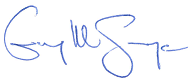 Approved:_______________________Chair Julie KennedyNo.Invoice DateInvoice #ProviderAmount110/1/202362083California Special Districts Association (CSDA)$ 1,244.00211/6/20231262REGEN, LLC.$ 14,406.59311/8/202381827Aleshire and Wynder - Legal Services (through 10/31)$  3,234.00411/29/2023202311Savage – General Manager Services$  4,071.21512/1/202382496Aleshire and Wynder - Legal Services (through 11/16)$  1,430.00ProjectVendorTo Date (inc. above)Remaining
AuthorizationAuditMoss, Levy & Hartzheim, LLP$ 2,780.00 $ 4,995.0030% Hybrid DesignREGEN, LLC.$ 14,406.59$60,593.41 